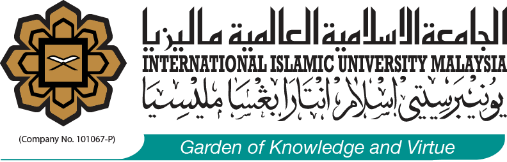 CENTRE FOR POSTGRADUATE STUDIES____________________________________________________________________________CONFERENCE REPORT (TO BE COMPLETED BY STUDENT)____________________________________________________________________________  SECTION A:   SECTION B: …………………………………………(Signature and telephone number)NameMatric No.Kulliyyah/Institute Title of the presented paper:Title of the conference:Date/ Time:5.   Platform/Venue:Report of the conference:Poster of the conference: